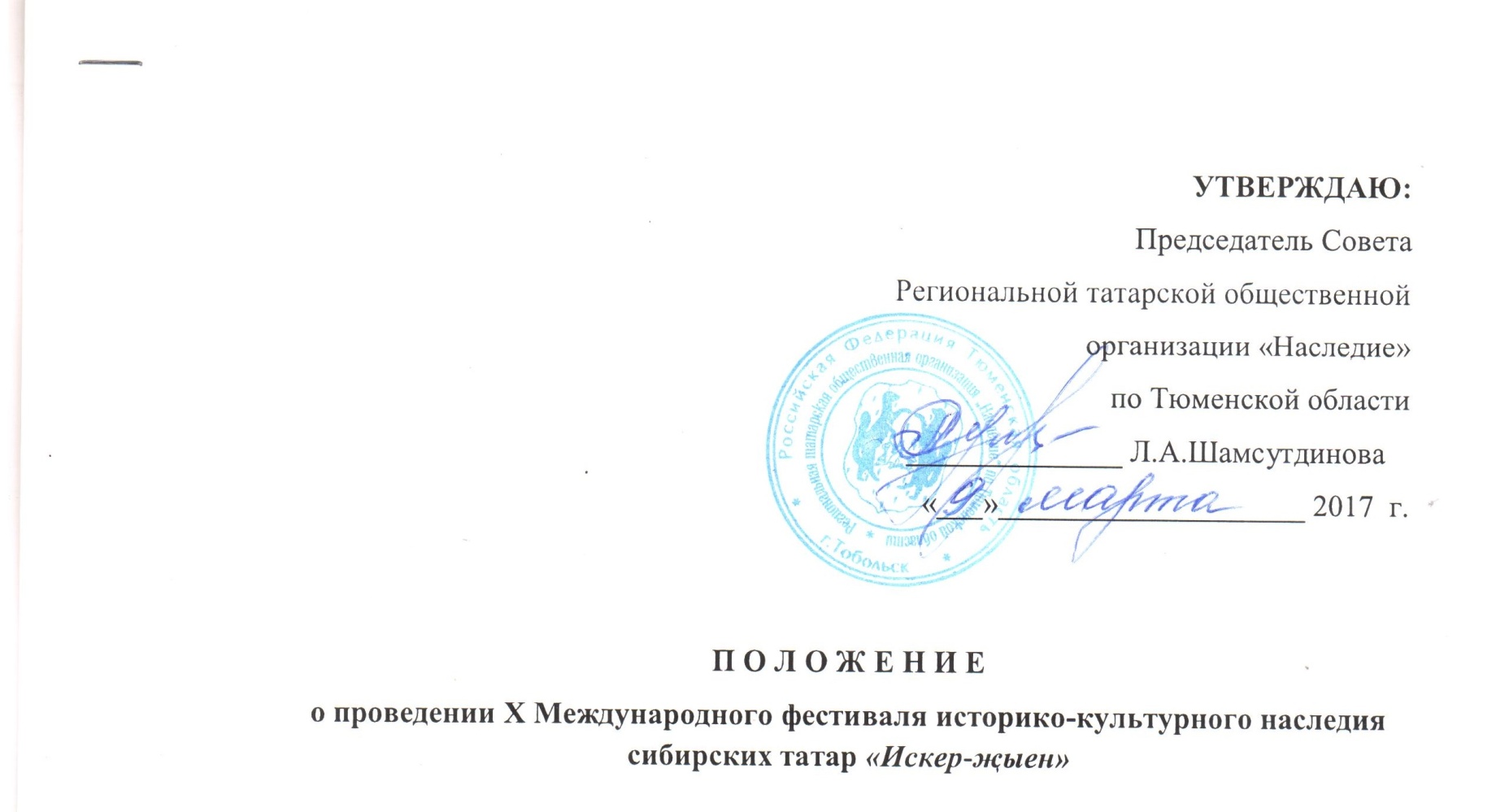 П О Л О Ж Е Н И Ео проведении X Международного фестиваля историко-культурного наследия сибирских татар «Искер-җыен»I. Общие положения1.1. Учредителем и организатором X Международного фестиваля историко-культурного наследия сибирских татар «Искер-җыен»  является Региональная татарская общественная организация «Наследие» по Тюменской области при содействии:Министерства культуры Республики ТатарстанВсемирного конгресса татарТюменской областной ДумыАдминистрации города ТобольскаИндивидуального предпринимателя Д.Т. Ибрагимова1.2. Настоящее Положение определяет цели, задачи, порядок проведения и подведение итогов X Международного фестиваля историко-культурного наследия сибирских татар «Искер-җыен» (далее – Фестиваль).II. Основные цели и задачи Фестиваля2.1. Основными целями и задачами Фестиваля являются:- возрождение национальных традиций и сохранение культуры сибирских татар;- содействие развитию и пропаганде национальных, культурных традиций татар, популяризация их самобытного национального литературного, музыкального, хореографического искусства;- раскрытие художественных способностей детей и взрослых;- сближение, духовное взаимообогащение, установление тесных контактов, преемственность поколений, дружба между народами и дальнейшее развитие многонациональной культуры.III. Сроки, место и условия проведения Фестиваля3.1. Фестиваль проводится с 21 по 23 июля 2017 года. Место проведения: Тюменская область, город Тобольск; Тобольский район.3.2. Программа фестиваля:21  июля   2017 г. – XI Всероссийская научно-практическая конференция «Историческая судьба Искера» (большой зал заседаний Тобольской городской Думы, ул. Семена Ремезова, стр. 24, 5 этаж);22  июля  2017 г. – торжественное открытие X Международного фестиваля историко-культурного наследия сибирских татар «Искер-җыен», конкурсные выступления участников во всех номинациях (Тюменская область, 19 километр автодороги «Тобольск–Байгара» Тобольского района, историко-мемориальный комплекс «Искер»;23 июля 2017 г. – ГАЛА-КОНЦЕРТ лауреатов и гостей X Международного фестиваля историко-культурного наследия сибирских татар «Искер-җыен» (Дом культуры «Синтез» – город Тобольск, 6 микрорайон, стр. 52).3.3. В Фестивале могут принять участие: национально-культурные автономии, национально-культурные центры, общественные организации и фонды, учреждения культуры, образования, предприятия и учреждения народных художественных промыслов, народные умельцы, фольклорные коллективы и солисты, туристические агентства, средства массовой информации, научно-исследовательские центры и институты, профессиональные и самодеятельные художественные коллективы и исполнители, представители органов государственной власти и местного самоуправления, делегаты представительных органов, учащиеся общеобразовательных школ, студенты средних и высших учебных заведений, а также  все интересующиеся историей и культурой татарского народа.IV. Порядок проведения Фестиваля4.1. Возрастные категории:младшая возрастная категория – до 16 лет;средняя возрастная категория – от 17 до 30 лет;старшая возрастная категория – от 31 года.4.2. Возрастная группа ансамблей определяется по среднему возрасту участников. 4.3. Фестиваль проводится по следующим номинациям:Вокал (соло, ансамбль);Инструментальное исполнительство (соло, ансамбль);Хореография (соло, ансамбль);Художественное слово (сольное и ансамблевое чтение);Декоративно-прикладное творчество (ткачество, вязание, вышивание, резьба и роспись по дереву, работа с бисером, глиной, рисование и прочее). В номинации «Декоративно-прикладное творчество» количество представленных на конкурс экспонатов не ограничено (все работы должны быть подписаны Ф.И.О, учреждение, город.__________________________________________________________________Спортивные состязания (национальная борьба «көрәш», поднятие гири);Лучшее национальное подворье;Лучшая национальная кухня.4.4. В фестивале принимают участие солисты и творческие коллективы. Программы участников фестиваля могут включать: народные сочинения (фольклор), произведения композиторов-классиков, современных авторов.4.5. Техническое оснащение- Участники всех номинаций вправе исполнять конкурсные произведения с живым музыкальным сопровождением или иметь с собой минусовые фонограммы, записанные на USB носителе (флеш-карте).4.6. В каждой номинации может быть представлено не более 2-х номеров. Допускается участие конкурсантов в нескольких номинациях. 4.7. Выступления участников оцениваются по следующим критериям:Критерии оценок для участников номинации «Вокал»:- техника исполнения, музыкальность, артистичность;- чистота интонирования и качества звучания, красота тембра и сила голоса;- соответствие репертуара исполнительским возможностям и возрастной категории исполнителя;- выразительность интонирования.Критерии оценок для участников номинации «Инструментальное исполнительство»:яркая осмысленная игра, выразительная динамика;- владение исполнительской техникой и звуковедением;раскрытие художественного содержания произведения.Критерии оценок для участников номинации «Хореография»:- исполнительское мастерство, техника исполнения движений, композиционное построение номера;- соответствие репертуара возрастным особенностям исполнителей;сценичность (пластика, костюм, реквизит, культура исполнения);артистизм, раскрытие художественного образа.Критерии оценок для участников номинации «Художественное слово»:- исполнительское мастерство: индивидуальность, эмоциональность, артистич-ность, дикция;глубина проникновения в образную систему и структуру текста;грамотная речь;замысел, художественное решение номера (произведения).4.8. Оргкомитет имеет право на запись, трансляцию и распространение выступлений участников на конкурсе и в заключительном концерте.4.9. Замена репертуара после подачи заявки запрещена!V. Жюри фестиваля5.1. К работе в жюри привлекаются квалифицированные специалисты области культуры и искусства, журналисты, общественные деятели. 5.2. Жюри оценивает конкурсантов по десятибалльной системе.5.3. Решение жюри является окончательным и пересмотру не подлежит.5.4. Жюри имеет право:•	учредить специальные призы и поощрительные дипломы по согласованию с Оргкомитетом;•	присуждать не все премии и дипломы Лауреата;•	делить призовые места между участниками.VI. Награждение победителей и участников Фестиваля6.1. Награждение проводится по номинациям с вручением дипломов, благодарственных писем, памятных призов и знаков.6.2. Присуждаются звания: Гран-при; Лауреат Ι, ΙΙ, ΙΙΙ степени; Участник фестиваля.6.3. Все Лауреаты награждаются ценными подарками. Отдельно будет присужден приз зрительских симпатий.6.4. Государственные и общественные организации, фирмы и частные лица, по согласованию с Оргкомитетом фестиваля, могут учредить и другие специальные призы, которые присуждаются в соответствии с их положениями. VII. Финансовые условия участия в Фестивале7.1.	Все расходы, связанные с пребыванием, питанием, а также дорожные расходы берет на себя  направляющая сторона.Заявки принимаются до 11 июля 2017 годаАдрес оргкомитета: Тюменская область, город Тобольск, улица Розы Люксембург, стр. 10/5 РТОО «Наследие» по Тюменской областиКонтактные телефоны: +7 (904) 873-76-24, +7 (982) 920-02-03 – Луиза Алимчановна Шамсутдинова;+7 (912) 921-78-81 – Алсу Чанахутдиновна Мухамедьярова;+7 (912) 385-49-19 – Андрей Юрьевич Засорин.E-mail: rtoo-nasledie@mail.ruГруппа фестиваля «Искер-җыен» в социальной сети "ВКонтакте": https://vk.com/isker_tob Во избежание недоразумений просим строго соблюдать указанные выше сроки подачи заявок.ЖЕЛАЕМ  УЧАСТНИКАМ  УДАЧИ!Приложение № 1к Положению о проведении                                                                                                  Международного фестиваля историко-культурного наследия сибирских татар «Искер-җыен»Заявка на участие в X Международном фестивале историко-культурного наследия сибирских татар «Искер-җыен»Приложение № 2ЗАЯВКА на участие в номинации «Лучшее национальное подворье»в X Международном фестивале историко-культурного наследия сибирских татар «Искер-җыен»1. Край (область) ___________________________________________________2. Муниципальное образование _______________________________________3. Населенный пункт ________________________________________________4. Направляющая организация ________________________________________4. Название коллектива ______________________________________________5. ФИО руководителя  _______________________________________________6. Количество участников в подворье __________________________________7. Контактный телефон руководителя делегации  ________________________8. Наименования национальных блюд на конкурс в номинации «Лучшая национальная кухня» (с указанием ФИО всех изготовителей блюд) __________________________________________________________________ЗАЯВКА на участие в номинации «Декоративно-прикладное творчество»в X Международном фестивале историко-культурного наследия сибирских татар «Искер-җыен»1. Край (область)____________________________________________________2. Муниципальное образование _______________________________________3. Населенный пункт ________________________________________________4. Название коллектива или ФИО отдельного мастера ____________________5. Учреждение, где базируется коллектив (мастер) _______________________6. Количественный состав, возрастная категория коллектива (мастера) ______7.Техника исполнения _______________________________________________8. ФИО руководителя  _______________________________________________ 9. Домашний адрес  _________________________________________________10. Контактный телефон, e-mail _______________________________________Приложение № 3ЗАЯВКА на участие в национальной борьбе «көрәш» , поднятие гирина X Международном фестивале историко-культурного наследия сибирских татар «Искер-җыен»НОМИНАЦИЯНОМИНАЦИЯВОЗРАСТНАЯ КАТЕГОРИЯ (согласно положению)ВОЗРАСТНАЯ КАТЕГОРИЯ (согласно положению)ФАМИЛИЯ, ИМЯ КОНКУРСАНТА/НАЗВАНИЕ КОЛЛЕКТИВАФАМИЛИЯ, ИМЯ КОНКУРСАНТА/НАЗВАНИЕ КОЛЛЕКТИВАКОЛИЧЕСТВЕННЫЙ СОСТАВ УЧАСТНИКОВ (для коллективов)КОЛИЧЕСТВЕННЫЙ СОСТАВ УЧАСТНИКОВ (для коллективов)ФИО (ПОЛНОСТЬЮ) РУКОВОДИТЕЛЯФИО (ПОЛНОСТЬЮ) РУКОВОДИТЕЛЯПАСПОРТНЫЕ ДАННЫЕ РУКОВОДИТЕЛЯПАСПОРТНЫЕ ДАННЫЕ РУКОВОДИТЕЛЯКОНТАКТНАЯ ИНФОРМАЦИЯ (ДОМАШНИЙ АДРЕС, ТЕЛЕФОН, E-MAIL)КОНТАКТНАЯ ИНФОРМАЦИЯ (ДОМАШНИЙ АДРЕС, ТЕЛЕФОН, E-MAIL)НАПРАВЛЯЮЩАЯ ОРГАНИЗАЦИЯ (полное название, адрес, телефон, e-mail, ФИО руководителя)НАПРАВЛЯЮЩАЯ ОРГАНИЗАЦИЯ (полное название, адрес, телефон, e-mail, ФИО руководителя)РЕПЕРТУАР (НЕ БОЛЕЕ 2-х НОМЕРОВ)РЕПЕРТУАР (НЕ БОЛЕЕ 2-х НОМЕРОВ)РЕПЕРТУАР (НЕ БОЛЕЕ 2-х НОМЕРОВ)РЕПЕРТУАР (НЕ БОЛЕЕ 2-х НОМЕРОВ)№НазваниеХронометражТехнические требования1.2.№ п/пФИО (полностью)Дата рожденияМесто жительства, адрес, контактные телефоныВесовая категория